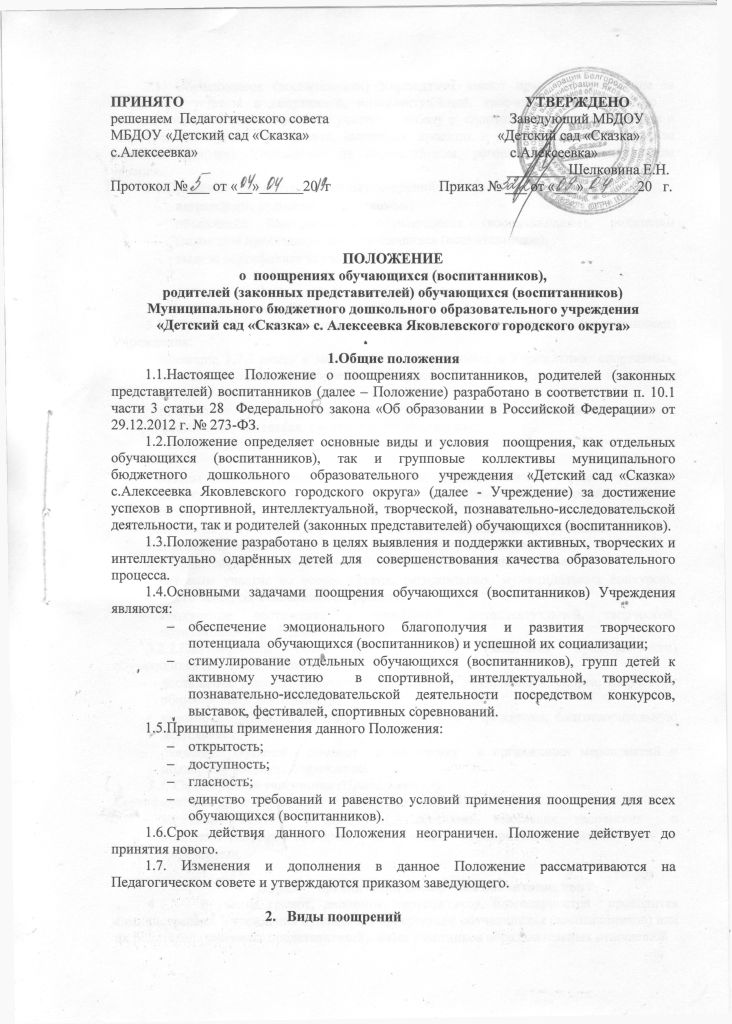 2.1. Обучающиеся (воспитанники) Учреждения имеют право на поощрение за  достижение успехов в спортивной, интеллектуальной, творческой, познавательно – исследовательской деятельности за участие и победу в  спортивных, интеллектуальных и  творческих конкурсах, фестивалях, выставках, проектах и  соревнованиях, а также за поднятие престижа Учреждения на всероссийском, региональном, муниципальном  уровнях.2.2.Применяются следующие виды поощрений:награждение грамотой или дипломом;объявление благодарности обучающимся (воспитанникам), родителям (законным представителям) обучающихся (воспитанников);выдача сертификата за участие.3. Условия  поощрения3.1 Грамота, диплом (Приложение 1)3.1.1.Грамотой или дипломом награждаются обучающиеся (воспитанники) Учреждения:занявшие 1,2,3 место в мероприятиях, проводимых в Учреждении: спортивных, интеллектуальных и  творческих конкурсах, фестивалях, выставках, проектах и  соревнованиях;победители, призёры во всероссийских, региональных, муниципальных конкурсах, фестивалях, выставках, проектах и  соревнованиях.3.1.2.Грамотой, дипломом награждаются групповые коллективы Учреждения в случае:победы команды группы в мероприятиях, организованных на базе Учреждения (конкурсы, фестивали, спортивные мероприятия, творческие работы, исследовательские проекты);по итогам получения призового места в соревнованиях между группами.3.2. Благодарность обучающемуся (воспитаннику). (Приложение 2)3.2.1.Благодарность  объявляется обучающимся (воспитанникам) за:активное участие во всероссийских, региональных, муниципальных конкурсах, фестивалях, соревнованиях и проектах;конкретные достижения в спортивной, интеллектуальной, творческой, познавательно-исследовательской деятельности.3.2.2.Благодарность объявляется родителям (законным представителям) обучающихся (воспитанников) за:достижение высоких показателей  в трудовой деятельности, спорте, творчестве, общественной деятельности;участие в органах общественного управления Учреждения, благотворительную деятельность;оказание  большой  помощи  и поддержку  в организации мероприятий и поддержку развития Учреждения.3.3. Сертификат участника (Приложение 3)Сертификат выдается обучающимся (воспитанникам) за:активное участие  в конкурсах, фестивалях, выставках, творческих  и исследовательских проектах, спортивных мероприятиях, организуемых в Учреждении.Порядок организации поощрения воспитанниковВручение грамот, дипломов, сертификатов, благодарностей  проводится администрацией Учреждения публично, в присутствии обучающихся (воспитанников) или их родителей (законных представителей), иных участников образовательных отношений.Рассмотрение материалов, представленных на поощрение, проводится на заседании оргкомитетов, жюри конкурсов, фестивалей, спортивных мероприятий, на заседании Педагогического совета. По итогам рассмотрения представленных материалов, выносится решение о поощрении, которое вносится в итоговый протокол по итогам конкурсов, фестивалей, выставок и соревнований или  протокол заседания Педагогического совета.Поощрения объявляются в приказе по Учреждению. Грамоты и (или) благодарности обучающихся (воспитанников) (групповых  коллективов)  по итогам мероприятий ДОУ, а также грамоты (дипломы, сертификаты) полученные по результатам  участия во всероссийских, региональных и муниципальных конкурсах, фестивалях, выставках, проектах и  соревнованиях могут быть  размещены на сайте Учреждения.Учет поощренийВ Учреждении осуществляется индивидуальный учет результатов поощрений обучающихся (воспитанников) посредством внесения соответствующей записи в Журнал индивидуального учета поощрений воспитанников и родителей (законных представителей) обучающихся (воспитанников) МБДОУ «Детский сад «Сказка» с.Алексеевка» за успехив спортивной, интеллектуальной, творческой, познавательно – исследовательской деятельности(Приложение 4). Приложение 1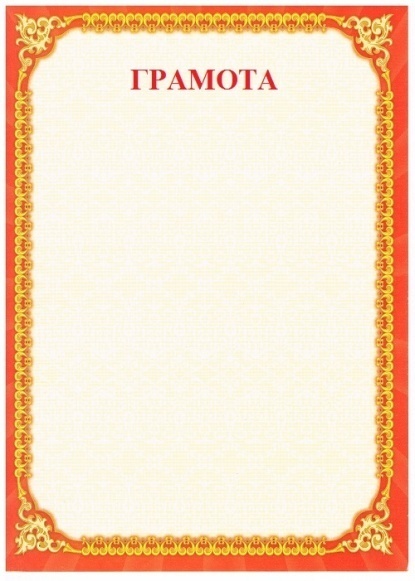 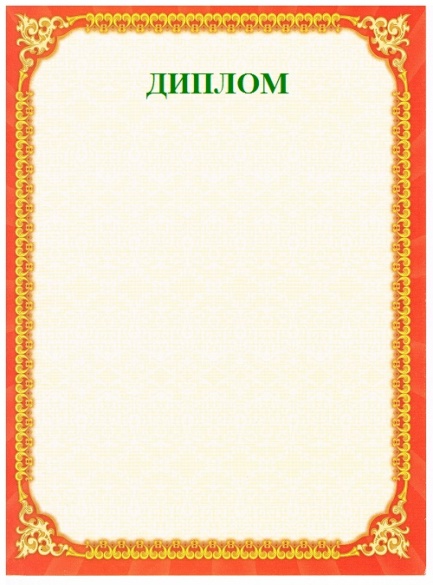 Приложение 2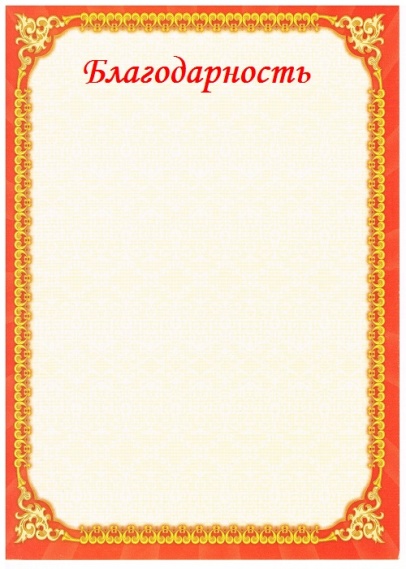 Приложение 3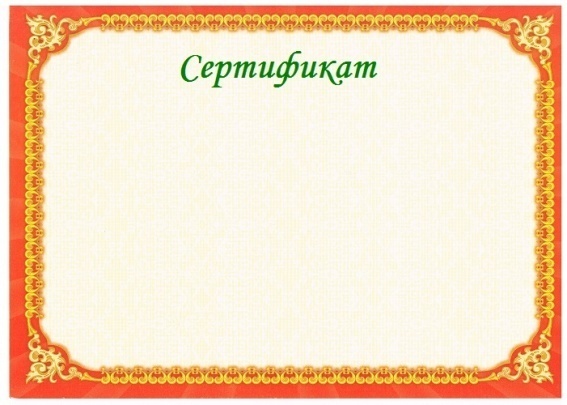 Приложение 4ЖУРНАЛ индивидуального учета поощрений обучающихся (воспитанников) и родителей (законных представителей) обучающихся (воспитанников) МБДОУ «Детский сад «Сказка» с.Алексеевка» за успехи в спортивной, интеллектуальной, творческой, познавательно – исследовательской деятельностиНачат:_____________Окончен___________№Ф.И.О. воспитанника, родителя (законного представителя)ГруппаНазвание мероприятияВид поощренияУровеньУровеньУровеньУровень№Ф.И.О. воспитанника, родителя (законного представителя)ГруппаНазвание мероприятияВид поощренияДОУМуниципальныйРегиональныйВсероссийский